C0832E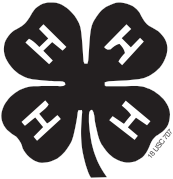 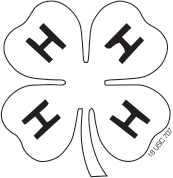 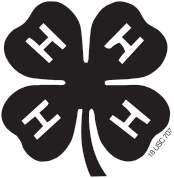 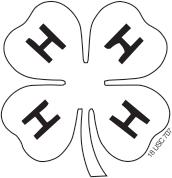 RABBIT RECORDAdd this sheet to your regular 4-H Record Book. Keep all your records in one book. Project enrollment number  	INVENTORYOpening	Date  		Closing	Date  	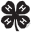 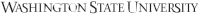 EXTENSIONWORKSHEET FOR EXPENSES AND INCOMEFINANCIAL SUMMARYExpensesValue of animals purchased	 $ 	 Value of feed boughtValue of feed raisedEquipment expense and repairs	 	 Opening inventory value	 	 $ 	 TOTAL EXPENSEReceiptsValue of animals sold	$ Products soldOther income from project                                                     Value of animals used at home                                             Closing inventory value                                                         $ 	 TOTAL INCOME–  $ 	 (Subtract TOTAL EXPENSE)PROJECT INCOME	=  $ 	Total expense subtracted from total income equals project income.If total income is less than total expenses, you have lost money on your project. Find the reason and make necessary changes if you are keeping the rabbit project as a business. Not all projects make money. For example, a show rabbit, such as in the Fitting and Showing Contest, is a cost item. The pleasure and experience of having the rabbit is well worth the expense.You must keep records to have a better idea of where the money comes from and what it is spent for. Your good animals will appear on the worksheet because of their value as breeders. You can cull and sell rabbits with poor records.Use the expense and income columns on the previous page to list all purchases made or items sold. Record the items on the date you bought or sold them. When items are used at home, assign a fair market value for record purposes. A fair market value is what one would have to pay a competitor or a store  to buy that product.  Be fair and  sensible; donʼt exaggerate your records. Include  fair premiums as income.4-H RABBIT BREEDING RECORDBREEDS   	Issued by Washington State University Extension and the U.S. Department of Agriculture in furtherance of the Acts of May 8 and June 30, 1914. Extension programs and policies are consistent with federal and state laws and regulations on nondiscrimi- nation regarding race, color, gender, national origin, religion, age, disability, and sexual orientation. Evidence of noncompliance may be reported through  your local Extension office. Reprinted February 1999.   Reviewed November 2014.C0832E1. AnimalsValueValue2. Equipment3. Feed4. SuppliesDateAmountItemEXPENSESEXPENSESEXPENSESEXPENSESINCOMEDateAmountItemFeedEquipmentNewAnimalsMisc.INCOMEJan. 1Jan. 1880 lbs.1Rabbit pelletsSr. Doe$9.00$12.00Feb. 2March 3150 lbs.Jr. DoeManure$6.00$2.00Ear No. of DoeEar No. of Buck UsedDateBredDate Due to KindleDateKindledNumber inLitterNumberWeanedDateWeanedRemarks